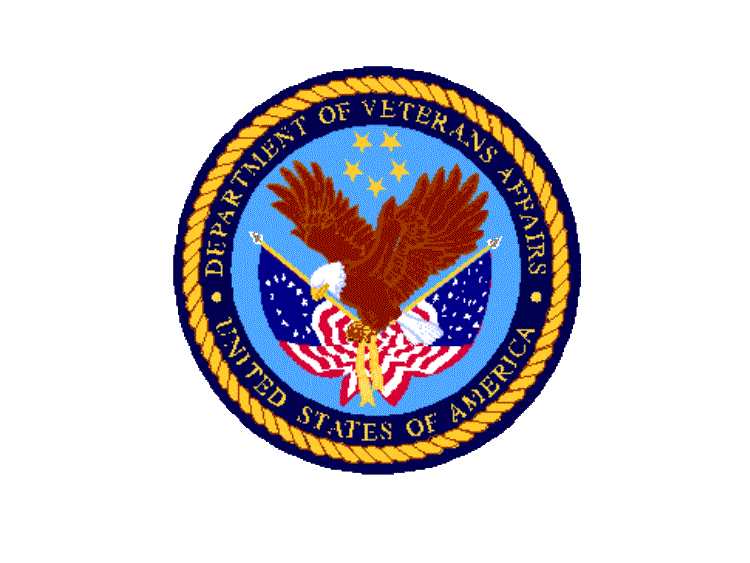  HL7- Optimized (HLO)Supplement to Health Level Seven (HL7)Version 1.6INSTALLATION MANUAL/RELEASE NOTESPatch HL*1.6*126September 2005Revision 1.4Revision HistoryThe following table displays the revision history for this document. Revisions to the documentation are based on patches and new versions released to the field.Patch RevisionsFor a complete list of patches related to this software, please refer to the National Patch Module on FORUM.Comments Technical Services welcomes your comments on this manual.  Please send your comments to:REDACTEDTable of Contents1.0	Introduction	11.1	Overview	11.2	Related Resources	11.2.1	VistA HL7 Package Homepage	11.2.2	VistA Data Systems and Integration (VDSI) HL7 Homepage	11.2.3	HL7 Standard Documentation	21.3	Documentation Conventions	21.3.1	Screen Dialog	21.3.2	Software Processes and Code	21.3.3	Documentation Icons	21.4	Software Requirements	31.4.1	Manuals	31.4.2	Namespace	31.4.3	File Range	31.4.4	Globals	31.4.5	Software Dependencies	41.5	Staffing	42.0	New Software Components for HLO	52.1	Namespace	52.2	New Routines	52.3	New Routine Categories	52.4	New Files	62.5	Modified Files	72.6	New Protocols	72.7	New List Templates	82.8	New Input Templates	82.9	Modified Forms	82.10	New Options	82.11	HLO Options Organization	92.11.1	HLO System Monitor	92.11.2	HLO Message Viewer	102.11.3	HLO Application Registry	102.12	Scheduled Options	103.0	Pre-Installation Checklist	114.0	HLO Installation and Configuration	134.1	Install the HLO Software Patch	134.2	Define the Server Logical Link	174.3	Update the HLO SYSTEM PARAMETERS File (#779.1)	204.4	Update the HLO PROCESS REGISTRY File (#779.3)	214.5	Schedule the HLO COUNT RECORDS Option	214.6	Schedule the HLO SYSTEM STARTUP Option	224.7	Start HLO using the HLO System Monitor	234.8	Create and Activate the TCP/IP Services for Open VMS	245.0	Listeners	255.1	Introduction	255.1.1	TCP/IP Connection Requirements	255.2	Multi-Threaded Listeners	275.3	TCP/IP Services for Open VMS	275.3.1	Introduction	275.3.2	TCP/IP Services for OpenVMS	275.3.3	TCP/IP Services and VistA HLO	275.3.4	Requirements for Setting up a TCP/IP Service on OpenVMS	285.3.5	Recommended Naming Conventions	285.3.6	Creating a TCP/IP Services for Open VMS with Cache	315.3.6.1	Create an OpenVMS User Account	325.3.6.2	Create an OpenVMS Home Directory	335.3.6.3	Create a DCL Command Procedure	335.3.6.4	Set up the TCP/IP Service	375.3.6.5	Enable and Save the TCP/IP Service	385.3.6.6	Control the Number of Log Files Created by TCP/IP Services	395.3.6.7	Other TCP/IP Service Commands	405.3.7	Creating a TCP/IP Service for Open VMS with DSM	405.4	TaskMan Multi-Threaded Listener	415.4.1	Set up the Server Logical Link	415.4.2	Configure the TaskMan Multi-Listener Record in the HLO Process Registry	436.0	Daily Oversight and Troubleshooting	456.1	Daily Oversight	456.1.1	HLO System Monitor	456.1.2	HLO Message Viewer	456.2	Troubleshooting	46IntroductionWelcome to the  HLO Installation Manual/ Release Notes. The goal of this manual is to provide Veterans Health Information Systems and Technology Architecture (VistA) Information Resource Mangers (IRMs) and system managers with descriptions of the components included in patch HL*1.6*126 and all of the information needed to install and configure the VistA Health Level 7 Optimized (HLO) software package. OverviewHLO is a complete rewrite of the current  package, HL Version 1.6. It consists of new processes, programs, and FileMan files. The new HLO Process Manager uses a process pooling method which allows a greater number of queues (incoming and outgoing) to run concurrently. New HLO System Monitoring and HLO Message Viewing utilities are designed to provide users with a more straightforward interface for monitoring and management of Health Level 7 (HL7) applications. HLO and HL 1.6 can run simultaneously to allow for a gradual migration to HLO.Related Resources HL7 Package HomepageProvides the latest information on the  HL7 package, including the full documentation set, latest news, and links to other sites: http://vista.med.va.gov/messaging/hl7 Data Systems and Integration (VDSI) HL7 HomepageThe web site of the VistA HL7 Messaging Administrator, this provides information on HL7, including the HL7 standard and the VistA HL7 Specification Repository:http://vista.med.va.gov/vdsi/HL7 Standard DocumentationThe best source of information about the Health Level Seven standard is the standard itself. It is available at the VistA HL7 package's homepage and the VDSI homepage, listed above.For more information about the HL7 body of standards, please see their web site, at:http://www.hl7.org/Documentation ConventionsScreen DialogThis manual presents snapshots of computer dialogue or other online displays in a non-proportional font. User responses to online prompts are highlighted in bold. Pressing the return key is illustrated as <RET>, and is only shown when the user doesn’t type anything at the prompt besides pressing the Return key. For example, the following indicates that the user should enter two question marks followed by <RET> when prompted:Select Primary Menu option: ?? Following menu options are available……Select Primary Menu option: <RET>Software Processes and CodeProcesses are indicated with single quotes.Code is indicated with double quotes.Documentation IconsThese icons, placed in the left-hand margin, highlight passages in the documentation as follows:Software RequirementsManualsDocumentation is available on the following OI Field Offices' Anonymous Software Directories. Use the appropriate FTP capability to retrieve the files.The following files are required for installation and implementation.Host File Names: hl71_6_p126_ig.doc		installation guide - Word format hl71_6_p126_ig.pdf		installation guide - Acrobat format hl71_6_p126_tm.doc		technical manual - Word format hl71_6_p126_tm.pdf		technical manual - Acrobat formatThese documents can also be downloaded from the VISTA Documentation Library (VDL) on the HL7 Web page:http://www.va.gov/vdl/Infrastructure.asp?appID=8NamespaceThis patch has been assigned Routine Namespace HLO.This patch has been assigned file range 777.000-779.999GlobalsThis patch defines five new globals as listed in the following table. These globals may need to be created and mapped prior to patch installation depending on storage requirements at the individual site.Using the appropriate global management utility (i.e. %GLOMAN), create these globals and assign the following global access privileges: System = RWD (or RWP), World = RWD (or RWP), Group = RWD (or RWP) and UCI = RWD (or RWP). This may require assistance from a System Manager.Software DependenciesThe following patches must be installed before HL*1.6*126 can be installed:HL*1.6*118XU*8*388StaffingThis patch should be installed by an IRM. In addition, sites using the VMS level multi-listener need access to VMS system privileges in order to configure the multi-listener. This may require assistance from a VMS system manager.Please schedule five minutes for initial KIDS install and about 20-25 minutes for post-installation set up of the package. New Software Components for HLONamespaceThis patch has been assigned namespace HL and sub-namespace HLO.New RoutinesThe following new routines are included in this software:New Routine CategoriesThe new routines are categorized in the following manner:HLMA3- APIs for HL LOGICAL LINK File (#870)HLOAPI*- APIs for sending and receiving messagesHLOAPP*- Application registryHLOASUB*- Subscription registryHLOCNRT, HLOCVU- API’s for converting HL 1.6 applications to HLOHLOCLNT*- Client processHLOF*- Filer processesHLOMSG*, HLOPBLD*- Parts of APIHLOPRS*- Parsing of incoming messagesHLOPROC*- Process managerHLOT*- TCP access routinesHLOQUE*- Queue managementHLOSITE*- Site parametersHLOTLNK*- Logical linkHLOUSR*- System status and message monitor menu screensNew FilesThe following new files are included in this software:777 (^HLA)HLO MESSAGE BODYContains the body of an HL7 message, which excludes the message header segment. For batch messages, it does not include the individual message header segments or the batch trailer segment.778 (^HLB)HLO MESSAGESUsed to record each message as it is sent or received. The content of the message is stored in a file #777, as it might be sent to multiple locations and applications.779.1 (^HLD(779.1))HLO SYSTEM PARAMETERSThis file contains parameters used by the HLO (HL7 Optimized) that are specific to the system the software is installed on.779.2 (^HLD(779.2))HLO APPLICATION REGISTRYThis file is used to register sending and receiving applications for HL7 messaging. For receiving applications, the process of registration consists of registering what messages the application is prepared to receive.For both sending and receiving applications, it is necessary to specify what package the application belongs to. For sending applications, that is the only field that applies, other than the name of the sending application.An application can be either a sender or a receiver of messages, or both. In order for an application to receive messages, it must specify an action (M tag^routine) for each type of message that it is capable of receiving, or a default action that applies when no message-specific action is defined.779.3 (^HLD(779.3))PROCESS REGISTRYThe process registry is used by the HLO process manager to start, stop, and manage all of the processes used by the HLO system.779.4 (^HLD(779.4))HLO SUBSCRIPTION REGISTRYThis file is used to store static routing lists for messages.Static routing lists are lists of recipients that an application may create in advance for its messages. The alternate routing method is dynamic routing, whereby the recipient list is created by the application at the time the message is created.Modified FilesMost files included in this software are new. One existing HL 1.6 file that is also used by HLO is the HL LOGICAL LINK file (#870).870 (^HLCS)HL LOGICAL LINK Two new fields have been added to the HL LOGICAL LINK File (#870). They are:DNS DOMAIN (#.08) (OPTIMIZED) (#400.08)Field DOMAIN (#.03) has been renamed to MAILMAN DOMAIN (#.03)New ProtocolsThe following protocols have been added to the PROTOCOL File (#101) to support the list templates for the System Status and HLO Message monitors. These new protocols are:New List TemplatesThe following list templates are included in this software:HLO SYSTEM MONITORHLO MESSAGE VIEWERHLO MESSAGE SEARCHHLO SINGLE MESSAGE DISPLAYNew Input TemplatesOne new input template is included in this software:HLOAPREG – HLO APPLICATION REGISTRY (File #779.2) Input TemplateModified FormsOne modified form is included in this software:HL LOGICAL LINK (File #870)Added  (OPTIMIZED) Field #400.08Added DNS DOMAIN Field #.08New OptionsThe following options are included in this software:HLO APPLICATION REGISTRYThis option allows the user to register an HL7 (Optimized) application in the Application Registry File (779.2).HLO COUNT RECORDSThis option will run daily on off-hours to count records in files 777 & 778.HLO MAIN MENUThis menu contains all the options developed for HLO.HLO MESSAGE VIEWERThis option is for viewing messages. It is a ListManager interface that provides a variety of methods for selecting messages for viewing.HLO SYSTEM MONITORThis option is for IRM staff to monitor the operational aspects of HLO.HLO SYSTEM STARTUPThis option should be scheduled upon system startup to start HLO running.HLO Options OrganizationThe new HLO options are organized as described in the following menu structures:HL MAIN MENU       HL7 Main MenuEvent monitoring menu ...Systems Link MonitorFiler and Link Management Options ...Message Management Options ...Interface Developer Options ...Site Parameter EditHLO   HL7 (Optimized) MAIN MENU ...       SM    HLO SYSTEM MONITOR       MV    HLO MESSAGE VIEWER       APPS  HLO APPLICATION REGISTRYHLO System MonitorLIST PROCESSESDOWN LINKSOUTGOING QUEUESINCOMING QUEUESBRIEF STATUSMONITOR LINKSTOP HLOSTART HLOTEST TCP LINKRealTime ModeScroll ModeSTRT/STP QUEHLO Message ViewerDISPLAY MSGSYSTEM ERRORSAPPLICATION ERRORSTRANSMISSION FAILURESMESSAGE SEARCHHLO Application RegistryNote: There are no submenu options under this option.Scheduled OptionsThese options should be scheduled in TaskMan after installation of the HL*1.6*126 patch. Further instructions on how to schedule these options can be found in Sections 4.5 and 4.6 of this document.HLO COUNT RECORDSHLO SYSTEM STARTUPPre-Installation ChecklistDecide what type of listener to use. If running under VMS, the most efficient listener is the TCP/IP Service for OpenVMS. The TCP/IP Service for OpenVMS requires a TCP/IP port number. The port officially assigned to HLO is 5001 for production systems and 5026 for test systemsThere should be enough available TaskMan sub-processes to run HLO. Most installations need at least four defined.Read and understand the installation instructions.TCP/IP Service for OpenVMS Setup:Do you have VMS system privileges?Have you installed patches XU*8.0* 388, HL*1.6*84, and HL*1.6*118? These are required builds.HLO Installation and ConfigurationPatch HL*1.6*126 contains all of the components needed to support HLO and was created using the Kernel Installation and Distribution System (KIDS). Please review the KIDS documentation patch description, and familiarize yourself with KIDS prior to installing this package.ALWAYS back up your system prior to loading any software.To correctly install HLO and configure it for proper development and usage: Steps:Install the HLO Software Patch, HL*1.6*126.Define the Server Logical Link.Update the HLO SYSTEM PARAMETERS File (#779.1).Update the HLO PROCESS REGISTRY File (#779.3).Schedule the HLO COUNT RECORDS Option.Schedule the HLO SYSTEM STARTUP Option.Start HLO using the HLO System Monitor.VMS Step:Create and activate the TCP/IP Services for OpenVMS.Install the HLO Software PatchThe HLO package arrives as a standard KIDS Build. It will install the following elements:New fields in the HL LOGICAL LINK File (#870).   (OPTIMIZED) (field #400.08) and DNS DOMAIN (field #.08) are added.New files, HLO MESSAGE BODY (#777) and HLO MESSAGES (#778), for holding messages.A new file, HLO SYSTEM PARAMETERS (#779.1), which contains system parameters specific to the installing site.A new file, HLO APPLICATION REGISTRY (#779.2), which contains information for both sending and receiving applications. A new file, HLO PROCESS REGISTRY (#779.3), which contains information on HLO processes. This file will arrive configured and should not be modified except for adding links and activating listeners.A new file, HLO SUBSCRIPTION REGISTRY (#779.4). This file is very similar to file HL7 SUBSCRIPTION REGISTRY (#774), with the exception that it contains subscriptions in format appropriate to the HLO package.New entries for the OPTION File (#19) for monitoring and changing the behavior of the HLO system.A set of routines in the HLO* namespace.First, load the KIDS distribution and install the HL*1.6*126 package. For more details on the installation of packages, please see the KIDS manual.Example Install of patch HL*1.6*126Select Kernel Installation & Distribution System  Option: Installation          Select Installation Option: ?   1     Load a Distribution [XPD LOAD DISTRIBUTION]                2     Verify Checksums in Transport Global [XPD PRINT CHECKSUM]   3     Print Transport Global [XPD PRINT INSTALL]                 4     Compare Transport Global to Current System [XPD COMPARE TO SYSTEM]        5     Backup a Transport Global [XPD BACKUP]                     6     Install Package(s) [XPD INSTALL BUILD]                           Restart Install of Package(s) [XPD RESTART INSTALL]              Unload a Distribution [XPD UNLOAD DISTRIBUTION]         Select Installation Option: 6  Install Package(s)Select INSTALL NAME: HL*1.6*126       Loaded from Distribution  9/15/05@13:34:50     => HL*1.6*126 (SEP14)This Distribution was loaded on Sep 15, 2005@13:34:50 with header of   HL*1.6*126 (SEP14)   It consisted of the following Install(s):     HL*1.6*126Checking Install for Package HL*1.6*126Install Questions for HL*1.6*126Incoming Files:   777       HLO MESSAGE BODY   778       HLO MESSAGES   779.1     HLO SYSTEM PARAMETERS   779.2     HLO APPLICATION REGISTRY   779.3     HLO PROCESS REGISTRY  (including data)   779.4     HLO SUBSCRIPTION REGISTRY   870       HL LOGICAL LINKNote:  You already have the 'HL LOGICAL LINK' File.Want KIDS to Rebuild Menu Trees Upon Completion of Install? YES// NO            Want KIDS to INHIBIT LOGONs during the install? YES// NO                        Want to DISABLE Scheduled Options, Menu Options, and Protocols? YES// YES       Enter options you wish to mark as 'Out Of Order': HL MAIN MENU       HL7 Main MenuEnter options you wish to mark as 'Out Of Order':<RET>                          Enter protocols you wish to mark as 'Out Of Order':<RET>                        Delay Install (Minutes):  (0-60): 0//:<RET>                                     Enter the Device you want to print the Install messages.                        You can queue the install by enter a 'Q' at the device prompt.                  Enter a '^' to abort the install.                                               DEVICE: HOME// <RET>                                                            -------------------------------------------------------------------------------- Install Started for HL*1.6*126 :                                                              Sep 15, 2005@13:35:46                                            Build Distribution Date: Sep 14, 2005                                            Installing Routines:                                                                          Sep 15, 2005@13:35:47                                             Installing Data Dictionaries:                                                                 Sep 15, 2005@13:35:48                                             Installing Data:                                                                              Sep 15, 2005@13:35:48                                             Installing PACKAGE COMPONENTS:                                                  Installing INPUT TEMPLATE                                                       Installing FORM                                                                 Installing PROTOCOL                                                              Located in the HL (HEALTH LEVEL SEVEN) namespace.                               Located in the HL (HEALTH LEVEL SEVEN) namespace.                               Located in the HL (HEALTH LEVEL SEVEN) namespace.                               Located in the HL (HEALTH LEVEL SEVEN) namespace.                               Located in the HL (HEALTH LEVEL SEVEN) namespace.                               Located in the HL (HEALTH LEVEL SEVEN) namespace.                               Located in the HL (HEALTH LEVEL SEVEN) namespace.                               Located in the HL (HEALTH LEVEL SEVEN) namespace.                               Located in the HL (HEALTH LEVEL SEVEN) namespace.                               Located in the HL (HEALTH LEVEL SEVEN) namespace.                               Located in the HL (HEALTH LEVEL SEVEN) namespace.                               Located in the HL (HEALTH LEVEL SEVEN) namespace.                               Located in the HL (HEALTH LEVEL SEVEN) namespace.                               Located in the HL (HEALTH LEVEL SEVEN) namespace.                               Located in the HL (HEALTH LEVEL SEVEN) namespace.                               Located in the HL (HEALTH LEVEL SEVEN) namespace.                               Located in the HL (HEALTH LEVEL SEVEN) namespace.                               Located in the HL (HEALTH LEVEL SEVEN) namespace.                               Located in the HL (HEALTH LEVEL SEVEN) namespace.                               Located in the HL (HEALTH LEVEL SEVEN) namespace.                              Installing LIST TEMPLATE                                                        Installing OPTION                                                                             Sep 15, 2005@13:35:49                                             Running Post-Install Routine: ^HLOPOST                                          Updating Routine file...                                                        Updating KIDS files...                                                          HL*1.6*126 Installed.                                                                         Sep 15, 2005@13:35:49                                            --------------------------------------------------------------------------------          [------------------------------------------------------------]  100%    |             25             50             75               |Complete  [------------------------------------------------------------] Install Message sent # nnnnnnn Install Completed                                                           Define the Server Logical LinkHLO requires a Server Logical Link for receiving messages. If HLO (either server or client) is using the same link as HL 1.6, the only requirements are to define the  (OPTIMIZED) and the DNS DOMAIN fields for that link and to verify that all other elements are properly defined for HLO. If this is not possible, a new link must be created.The default port number for the HLO Server Logical Link (listener) is 5001 for production systems and 5026 for main test systems. If port number 5001 is already in use by another listener, that listener must be re-assigned to a new port number. The preferred listener method for running HLO is the TCP/IP Services for Open VMS. It is unlikely that more than one listener will be needed. However, HLO is capable of serving several listeners at the same time.For more details on setting up listeners, please refer to the next chapter, “Listeners.” To create or edit a server Logical Link definition, use the Link Edit option on the HL7 Interface Developer Options menu:Select Interface Developer Options Option: Link EditSelect HL LOGICAL LINK NODE: VABAYTo edit the TCP/IP server level parameters, tab down to the LLP Type field (in the Link Edit option) and press <RET> to display a form to edit the field’s specific to the LLP type of the selected Link:                          HL7 LOGICAL LINK-------------------------------------------------------                NODE: VABAY         INSTITUTION: REDACTED		      MAILMAN DOMAIN: REDACTED           AUTOSTART: **see below                   QUEUE SIZE: **see below                     LLP TYPE: TCP <RET>          DNS DOMAIN: redactedFor creating a server logical link, key LLP set-up information includes:                        HL7 LOGICAL LINK-------------------------------------------------------------------------------  ┌──────────────────────TCP LOWER LEVEL PARAMETERS─────────────────────────┐  │                      VABAY                                              │  │                                                                         │  │  TCP/IP SERVICE TYPE: MULTI LISTENER                                    │  │       TCP/IP ADDRESS: 152.199.199.199                                   │  │          : ** see below                                      │  │           (OPTIMIZED): 5001                                  │  │                                                                         │  │   ACK TIMEOUT: **see below       RE-TRANSMISION ATTEMPTS: **see below   │  │  READ TIMEOUT: **see below     EXCEED RE-TRANSMIT ACTION: **see below   │  │    BLOCK SIZE:                                                          │  │                                                                         │  │STARTUP NODE:  **see below                     PERSISTENT: YES           │  │   RETENTION:  **see below           UNI-DIRECTIONAL WAIT:               │   _________________________________________________________________________   COMMAND:                                  Press <PF1>H for help     InsertFor configuring client logical links please refer to Section 6.2 of the HLO Technical ManualUpdate the HLO SYSTEM PARAMETERS File (#779.1)On the HLO System Monitor screen, the Standard Listener is used to monitor the primary server link (or “listener”) for HLO. In most instances, this is the only listener that is configured. In order for the Standard Listener status to function properly, the name of the link must be added to the HLO STANDARD LISTENER field in the HLO SYSTEM PARAMETERS File (#779.1). This must be done using FileMan, as shown below.Select OPTION: ENTER OR EDIT FILE ENTRIESINPUT TO WHAT FILE: //HLO SYSTEM PARAMETERSEDIT WHICH FIELD: ALL// HLO STANDARD LISTENERTHEN EDIT FIELD: <RET>Select HLO SYSTEM PARAMETERS DOMAIN NAME: HL7.VAABC.MED.VA.GOV    This is the DNS domain name for this system (VAABC.MED.VA.GOV).  Also, there will always be only one entry in the HLO System Parameters file and its IEN is 1.HLO STANDARD LISTENER: VABAY  This is the name of the entry in the HL LOGICAL LINK File (#870) that is the default listener to which most remote applications will send messages, as shown aboveSelect HLO SYSTEM PARAMETERS DOMAIN NAME: <RET>Select OPTION: <RET>>Update the HLO PROCESS REGISTRY File (#779.3)The following fields need to be updated in the HLO PROCESS REGISTRY File (#779.3) for the site’s HLO Standard Listener process (for most sites this is the VMS TCP Listener):ACTIVE Field (#.02) – Set to “YES”DEDICATED LINK Field (#.14) – Site’s listener link (HL Logical Link record defined in Section 4.2)The following table summarizes recommendations for the HLO PROCESS REGISTRY entry to activate as the HLO Standard Listener.Select HLO PROCESS REGISTRY PROCESS NAME: VMS TCP LISTENERPROCESS NAME: VMS TCP LISTENER// <RET>ACTIVE: NO// YESMINIMUM ACTIVE PROCESSES: 1// <RET>MAXIMUM ACTIVE PROCESSES: 1// <RET>SCHEDULING FREQUENCY (minutes): 9999// <RET>DT/TM LAST STARTED OR STOPPED: <RET>HANG TIME (seconds): 1// <RET>GET WORK FUNCTION (TAG):  // <RET>GET WORK FUNCTION (ROUTINE):  // <RET>DO WORK FUNCTION (TAG): <RET>DO WORK FUNCTION (ROUTINE): <RET>MAX TRIES FINDING WORK: 0// <RET>PERSISTENT: NO// <RET>DEDICATED LINK: VABAY  This is the name of the entry in the HL LOGICAL LINK File (#870) that is the default listener to which most remote applications will send messages, as shown aboveVMS TCP SERVICE: YES// <RET>Select HLO PROCESS REGISTRY PROCESS NAME: <RET>Schedule the HLO COUNT RECORDS OptionThe HLO COUNT RECORDS option triggers HLO to count incoming and outgoing messages at a user specified frequency. This option should be scheduled to run at least once a day and can be scheduled to run more frequently, if desired. The “RESCHEDULING FREQUENCY” parameter determines how often this process runs. In the example below, the process is scheduled to run once every six hours. While “H” is used here to denote hours, “M” can be used to denote minutes. Select OPTION NAME: XUTM MGR       Taskman Management          Schedule/Unschedule Options          One-time Option Queue          Taskman Management Utilities ...          List Tasks          Dequeue Tasks          Requeue Tasks          Delete Tasks          Print Options that are Scheduled to run          Cleanup Task List          Print Options Recommended for QueuingSelect Taskman Management Option: Schedule/Unschedule OptionsSelect OPTION to schedule or reschedule: HLO COUNT RECORDS       COUNT HL7 MESSAGE RECORDS  Are you adding 'HLO COUNT RECORDS' as    a new OPTION SCHEDULING (the 201ST)? No// Y (Yes)-----------------------------------------------------------------------                          Edit Option Schedule    Option Name: HLO COUNT RECORDS    Menu Text: COUNT HL7 MESSAGE RECORDS                 TASK ID:__________________________________________________________________  QUEUED TO RUN AT WHAT TIME: T+1@1AM  (AUG 25, 2005@01:00) DEVICE FOR QUEUED JOB OUTPUT:  QUEUED TO RUN ON VOLUME SET:       RESCHEDULING FREQUENCY: 6H              TASK PARAMETERS:             SPECIAL QUEUEING:______________________________________________________________________Exit     Save     Next Page     RefreshEnter a command or '^' followed by a caption to jump to a specific field.-------------------------------------------------------------------------(Save and Exit from the Edit Option Schedule screen)Schedule the HLO SYSTEM STARTUP OptionThe HLO SYSTEM STARTUP option should be scheduled after installing and configuring HLO. Once this option is scheduled, HLO starts automatically at system startup. This option can be scheduled from the TaskMan Management Menu.Select OPTION NAME: XUTM MGR       Taskman Management          Schedule/Unschedule Options          One-time Option Queue          Taskman Management Utilities ...          List Tasks          Dequeue Tasks          Requeue Tasks          Delete Tasks          Print Options that are Scheduled to run          Cleanup Task List          Print Options Recommended for QueuingSelect Taskman Management Option: Schedule/Unschedule OptionsSelect OPTION to schedule or reschedule: HLO SYSTEM STARTUP  Are you adding 'HLO SYSTEM STARTUP' as    a new OPTION SCHEDULING (the 202ND)? No// Y (Yes)-----------------------------------------------------------------                     Edit Option Schedule    Option Name: HLO SYSTEM STARTUP    Menu Text: HL7 (Optimized) SYSTEM STARTUP            TASK ID:  __________________________________________________________________  QUEUED TO RUN AT WHAT TIME: DEVICE FOR QUEUED JOB OUTPUT:  QUEUED TO RUN ON VOLUME SET:       RESCHEDULING FREQUENCY:              TASK PARAMETERS:             SPECIAL QUEUEING: STARTUP _________________________________________________________________Exit     Save     Next Page     RefreshEnter a command or '^' followed by a caption to jump to a specific field.------------------------------------------------------------------(Save and Exit from the Edit Option Schedule screen)Start HLO using the HLO System MonitorTo start HLO, select the START HLO action protocol from the HLO System Monitor. Please refer to Section 5.2 of the HLO Technical Manual for more detailed instructions.HLO SYSTEM MONITOR            Aug 26, 2005@09:40:25          Page:    1 of    1 Brief Operational OverviewSYSTEM STATUS:             STOPPEDPROCESS MANAGER:           STOPPEDSTANDARD LISTENER:         NOT OPERATIONALINTERFACE ENGINE:          NOT OPERATIONALTASKMAN:                   RUNNINGDOWN LINKS:                0CLIENT LINK PROCESSES:     0IN-FILER PROCESSES:        0MESSAGES PENDING TRANSMISSION:      0STOPPED OUTGOING QUEUES:MESSAGES PENDING ON APPLICATIONS:   0STOPPED INCOMING QUEUES:FILE 777 RECORD COUNT:              7     --> as of Aug 14, 2005@07:53:01FILE 778 RECORD COUNT:              7     --> as of Aug 14, 2005@07:53:01          Brief System StatusLP  LIST PROCESSES        BS  BRIEF STATUS          TL  TEST TCP LINKDL  DOWN LINKS            ML  MONITOR LINK          RT  RealTime ModeOQ  OUTGOING QUEUES           STOP HLO              SM  Scroll ModeIQ  INCOMING QUEUES           START HLO             SQ  STRT/STP QUESelect Action:Quit// START    START HLOAfter start up of HLO, the following should be verified:SYSTEM STATUS is RUNNING.PROCESS MANAGER is RUNNING.STANDARD LISTENER will still be NOT OPERATIONAL until TCP Service is created and enabled, see 4.8 below.INTERFACE ENGINE is OPERATIONAL, if the Interface Engine is used.TASKMAN is RUNNING.Create and Activate the TCP/IP Services for Open VMSPlease refer to the next chapter ‘Listeners’ for information on configuring the TCP/IP Services for Open VMS.ListenersIntroductionHLO uses TCP/IP listeners to "listen" on a particular port for incoming TCP/IP connections from other systems. Listeners are necessary so that other systems may initiate a connection to this  system over TCP/IP.Client and Server Roles in HLO over TCP/IPTwo separate sets of M code define the roles of client and server over TCP/IP channels:Sending System = TCP Client (initiates connection to the Receiving System)Receiving System = TCP Server (listens for connections)TCP/IP Connection RequirementsIf the system connecting to  is a non-VistA system, it must support synchronous bi-directional TCP/IP transmission. This means that when a message is sent over a TCP/IP connection, the expected response to that message is returned immediately over the same open connection. The sending system must not initiate a new transmission until the current transmission is complete. The receiving system must respond to the original message without attempting to initiate a new connection.The sending and receiving system cannot change roles over the same connection. If the receiver needs to send transmissions (other than commit acknowledgements), then it must open a new connection.If  is to connect to a target system, the target system must have its own TCP/IP listener process that responds to connection requests.The TCP/IP connection can be persistent or non-persistent. This is determined by the connecting system. If the connecting system drops the connection after a transmission completes, the connection is non-persistent. If it is left open, the connection is persistent.Three types of listeners or server processes are provided in the current HLO software distribution. The three listeners included are:TCP/IP Services for Open VMSTaskMan Multi-Threaded ListenerSingle ListenerTo reference additional information on listener configuration, please refer to the following documents in the VistA Documentation Library:User Manual: TCP/IP Supplement – HL*1.6*19 (January 1999)Site Manager & Developer Manual – HL*1.6*56 (December 1999)Multi-Threaded ListenersMulti-threaded listeners are useful when multiple connection requests come to a single port from many devices or systems. Because multi-threaded listeners spawn off separate handlers for each client connection request, they enable multiple concurrent connections.VistA HL7 supports two types of multi-threaded listeners:TCP/IP Services for Open VMS (for DSM or Cache)TaskMan Multi-Threaded ListenerTCP/IP Services for Open VMSIntroductionMulti-Listeners using TCP/IP Services for Open VMS for Cache/DSM sites were introduced in patch HL*1.6*84. This chapter documents the setup for creating multi-listeners for HLO using TCP/IP Services for OpenVMS. It assumes that a DCL command file for HL7 1.6 already exists and can be copied as the starting basis for the new HLO service.TCP/IP Services for OpenVMSTCP/IP is an open communications standard that enables any connected host to communicate with any other connected host. TCP/IP Services for OpenVMS is a product that implements several of the protocols in the TCP/IP standard for the OpenVMS operating system. This section focuses only on those TCP/IP services configured to run as a TCP/IP server (listener) process.TCP/IP Services and  HLOA TCP/IP service configured to run as a server permits multiple remote TCP/IP clients to connect and run concurrently up to the limits established by the service. A server listens on a particular TCP/IP communication port and launches a specified DCL (Digital Command Language) Command file that serves as a startup process for each client connection process. This startup file contains the necessary commands to execute the entry point into VistA HLO.Requirements for Setting up a TCP/IP Service on OpenVMSTo configure a TCP/IP service, the following components within VistA HLO and OpenVMS will need to be configured:VistA HLO logical link for the Multi-Threaded Listener.An OpenVMS account. (If an account already exists for HL7 1.6, use the same user and home directory.)An OpenVMS home directory. (If an account already exists for HL7 1.6, use the same user and home directory.)An OpenVMS DCL command procedure. This is the startup command file that executes on every concurrent process. Default DCL command files are provided in this document.An OpenVMS TCP/IP service.Recommended Naming ConventionsThe following names are used in the description for creating a TCP/IP service and are referenced throughout this chapter. All these names are suggestions. Your site might already have its own naming convention:HLSEVEN ― OpenVMS user account name for an HLO TCP/IP service.[HLSEVEN] ― Name of home directory for the above HLSEVEN user.HLSEVEN ― Name of the owner.HLS<port><M environment>.COM― Name of DCL command procedure, where the <port> is the actual port number where the service will be listening, and the <M environment> is the actual VistA M environment. For example: HLS5001DSM.COM― represents the command procedure for a TCP/IP service listening on port 5001 (production systems) that starts up a DSM HLO listener process.HLS5001CACHE.COM― represents the command procedure for a TCP/IP service listening on port 5001 (production systems) that starts up a CACHE HLO listener process.HLS5026DSM.COM― represents the command procedure for a TCP/IP service listening on port 5026 (test systems) that starts up a DSM HLO listener process.HLS5026CACHE.COM― represents the command procedure for a TCP/IP service listening on port 5026 (test systems) that starts up a CACHE HLO listener process.HLS<port><M environment>― Name of a TCP/IP service, where the <port> is the actual port number where the service will be listening, and the <M environment> is the actual VistA M environment. For example:HLS5001DSM― represents the TCP/IP service listening on port 5001 that starts up a DSM HLO listener process.HLS5001CACHE― represents the TCP/IP service listening on port 5001 that starts up a CACHE HLO listener process.HLS5026DSM― represents the TCP/IP service listening on port 5026 (test systems) that starts up a DSM HLO listener process.HLS5261CACHE― represents the TCP/IP service listening on port 5026 (test systems) that starts up a CACHE HLO listener process.Creating a TCP/IP Services for Open VMS with CacheGeneral steps for creating a TCP/IP Services for Open VMS with Cache are as follows:Create an OpenVMS User Account (If a user account already exists for HL7 1.6, use the same user account and home directory.)Create an OpenVMS Home Directory (If a user account already exists for HL7 1.6, use the same user account and home directory.)Create a DCL Command ProcedureSet up the TCP/IP ServiceEnable and Save the TCP/IP ServiceControl the Number of Log Files Created by TCP/IP ServicesOther TCP/IP Service CommandsCreate an OpenVMS User AccountTo create an OpenVMS User Account:If an account already exists for HL7 1.6, use the same user account. Review the settings for that user account to insure conformance to the screen below, then skip to Section 5.3.6.3, “Create a DCL Command Procedure.”Determine an unused User Identification Code (UIC), typically in the same group as other Cache for OpenVMS accounts.Using the OpenVMS Authorize utility, add the new HLSEVEN account with the unused UIC. You must have SYSPRV to do this.Verify that the account settings for the new HLSEVEN account are the same as they appear in the example that follows; or, if they are different, verify that the impact of the different settings is acceptable for your system. For security, make sure that the DisCtlY, Restricted, and Captive flags are set.There are two different ways to set up a new user account, and you are free to choose the one you prefer. The following two examples illustrate two different ways to set up an OpenVMS User account:One way to set up an OpenVMS User account is to copy your existing XMINET (TCP/IP MailMan) account to a new account with an unused UIC. For example:$ MC AUTHORIZE UAF> COPY /ADD XMINET HLSEVEN/UIC=[51,45]/DIR=[HLSEVEN] %UAF-I-COPMSG, user record copied%UAF-W-DEFPWD, copied or renamed records must receive new password%UAF-I-RDBADDMSGU, identifier HLSEVEN value [000051,000045] added to rights databaseUAF>The other way to set up an Open VMS User account is to add the new HLSEVEN OpenVMS account directly. For example:$ MC AUTHORIZE  UAF> ADD HLSEVEN /UIC=[100,45]/OWNER="HLSEVEN" - (must use continuation character "-")_UAF> /DEVICE=USER$/DIRECTORY=[HLSEVEN] -            _UAF> /NOACCESS/NETWORK/FLAGS=(DISCTLY,RESTRICTED,NODISUSER) -_UAF> /PRIV=(NETMBX,TMPMBX) -_UAF> /DEF=(NETMBX,TMPMBX)/LGICMD=NL:%UAF-I-ADDMSG, user record successfully added%UAF-I-RDBADDMSGU, identifier HLSEVEN value [000100,000045] added to rights databaseUAF>UAF> SHOW HLSEVENUsername: HLSEVEN                          Owner:  HLSEVENAccount:                                   UIC:    [100,45] ([HLSEVEN])CLI:      DCL                              Tables: DCLTABLESDefault:  USER$:[HLSEVEN]LGICMD:   NL:Flags:  DisCtlY RestrictedPrimary days:   Mon Tue Wed Thu Fri        Secondary days:                     Sat SunPrimary   000000000011111111112222  Secondary 000000000011111111112222Day Hours 012345678901234567890123  Day Hours 012345678901234567890123Network:  ##### Full access ######            ##### Full access ######Batch:    -----  No access  ------            -----  No access  ------Local:    -----  No access  ------            -----  No access  ------Dialup:   -----  No access  ------            -----  No access  ------Remote:   -----  No access  ------            -----  No access  ------Expiration:            (none)    Pwdminimum:  6   Login Fails:     0Pwdlifetime:         90     Pwdchange:      (pre-expired) Last Login:            (none) (interactive),            (none) (non-interactive)Maxjobs:         0  Fillm:       100  Bytlm:        64000Maxacctjobs:     0  Shrfillm:      0  Pbytlm:           0Maxdetach:       0  BIOlm:       150  JTquota:       4096Prclm:           8  DIOlm:       150  WSdef:         2000Prio:            4  ASTlm:       250  WSquo:         4000Queprio:         4  TQElm:        10  WSextent:     16384CPU:        (none)  Enqlm:      2000  Pgflquo:      50000Authorized Privileges:   NETMBX       TMPMBXDefault Privileges:   NETMBX       TMPMBXUAF>  Exit %UAF-I-DONEMSG, system authorization file modified%UAF-I-RDBDONEMSG, rights database modified$Create an OpenVMS Home DirectoryIf a home directory already exists for HL7 1.6, then use the same home directory. Skip to Section 5.3.6.3, “Create a DCL Command Procedure.”This directory will house the DCL command procedure, which is executed whenever a client connects. A log file is created for every instance of a connection for that listener. Make sure that the owner of the directory is the HLSEVEN account.For example, to create a home directory named [HLSEVEN] with ownership of HLSEVEN:$ CREATE/DIR [HLSEVEN]/OWNER=HLSEVENCreate a DCL Command ProcedureCreate a DCL command procedure (shown below) in the home directory for the HLSEVEN user account and name it according to the recommended convention. Make sure the command procedure file is owned by the HLSEVEN user account.To create a DCL command procedure that will use a given port, for port 5001, name your command procedure file as HLS5001CACHE.COM.Adjust the Cache command line (Cache configuration, UCI, and volume set) for your system.Ensure that the name of the DCL command file, as described in step 1, matches the port assignment. For example, if you changed the port number from 5001 to 6788, rename your HLS5001CACHE.COM file to HLS6788CACHE.COM.Before creating the Command Procedure file determine the proper Cache configuration to use for the environment where you want to start your listener. To do that, use command “CCONTROL LIST” and it will list all Cache configurations that are defined. The Cache configuration you will most likely need is the one marked as (default).If you are not running a cluster or if the listener is to run on only a single node of the cluster, you can use the name of that default Cache configuration as the first parameter to the ‘CSESSION’ command.If you are running a cluster and the listener is to run on multiple nodes of that cluster, then you need to make sure that the DCL Command Procedure file can resolve the proper name of the default Cache configuration on each node of the cluster where it is to run. Keep in mind that same DCL command file has to work on each participating node.On most  systems, the name of the Cache configuration will be the same as the name of the node, or perhaps a derivative of the name of the node. So, if the node is 74A01, the configuration will be 74A01 or maybe BRX74A01. In those cases, the DCL Command Procedure file will need to use ‘F$GETSYS(“NODENAME”)’ to obtain the node name or BRX’F$GETSYS(“NODENAME”) to obtain the node name and put “BRX” in front of it.For your convenience, you can cut and paste the following DCL command procedure file into your OpenVMS HLSEVEN device and directory.Sample DCL Command Procedure file:$! HLS5001CACHE.COM - for incoming tcp connect requests with port=5001 and$! using "Cache" command line to enter the M environment$! File name HLS5001CACHE.COM is recommended to be changed to reflect the$! change of the TCPIP port number.  For example, file name could be$! changed to HLS6788CACHE.COM if port=6788.$!$!this file is copied and modifed from HLSEVEN.COM$! Revision History:$! Patch HL*1.6*19 & HL*1.6*56--Documentation only$! Patch HL*1.6*70--HL71_6P70.COM$! Patch HL*1.6*84--HLS5001CACHE.COM and HLS5001DSM.COM$!-------------------------------------------------------------$ set         !Don't stop$ set noverify    !change as needed   $! set verify     !change as needed$ purge/keep=5 sys$login:*.log !Purge log files only$ set proc/priv=(share)  !Required for MBX device$ x=f$trnlnm("sys$net")  !This is our MBX device$! $ write sys$output "Opening "+x !This can be viewed in the log file$! Check status of the BG device before going to either DSM or Cache'$ cnt=0$ CHECK:$ stat=f$getdvi("''x'","STS")$ if cnt .eq. 10$ then$ write sys$output "Could not open ''x' - exiting"$ goto EXIT$ else$    if stat .ne. 16$    then$    cnt=cnt+1$    write sys$output "''cnt'> ''x' not ready!"$    wait  !Wait one second to assure connection$    goto CHECK$    else$    write sys$output "''x' is now ready for use - entering DSM or Cache"$!-------------------------------------------------------------$! **Be sure the command line(s) in the COMMAND LINE SECTION$! **below is correct for your system and if access control is $! **enabled, that this account has access to this uci,vol & routine.$! **An entry in file 870 for this logical link with the specified$! **unique port number and its device type as "MS"(Multi-threaded$! **server) must be existed.$!$! **Also, comment or uncomment the appropriate lines for your system.$!$!-------------------------------------------------------------$! COMMAND LINE SECTION:$! =====================$!-------------------------------------------------------------$! for DSM$!dsm/env=dsmmgr/uci=vah/vol=tou VMS^HLOSRVR$!-------------------------------------------------------------$! for Cache$! The first parameter after csession is the name of Cache configuration that$! corresponds to the environment where listener should be run$ assign 'f$trnlnm("SYS$NET")' SYS$NET$!$! The following line is an example for single or integrated sites$ csession ‘F$GETSYI("NODENAME") "-U" "" "VMS^HLOSRVR"$!$! The following line is an example for consolidated sites$! csession BRX’F$GETSYI("NODENAME") "-U" "" "VMS^HLOSRVR"$!$! The following line is an example for non-cluster sites$! csession MYSITE "-U" "" "VMS^HLOSRVR"$!$! The following live is an example for a single test account$! csession MYSITE "-U" "TST" "VMS^HLOSRVR"$!-------------------------------------------------------------$ endif$ exit:$ logout/briefDouble Checking the Setup:After creating/editing the command file, run the following command and make sure that the “Owner:” field matches the user account which will be running the command file. (In our examples that is 'HLSEVEN' as shown.)$ dir/full hls5001cache.comDirectory DKC0:[USER.HLSEVEN]hls5001cache.com;1                File ID:  (13869,1,0)Size:            6/6          Owner:    [USERS,HLSEVEN]Created:    23-FEB-2005 16:59:14.91Revised:    23-FEB-2005 17:01:16.70 (3)Expires:    <None specified>Backup:     <No backup recorded>Effective:  <None specified>Recording:  <None specified>Accessed:   <None specified>Attributes: <None specified>Modified:   <None specified>Linkcount:  1File organization:  SequentialShelved state:      OnlineCaching attribute:  WritethroughFile attributes:    Allocation: 6, Extend: 0, Global buffer count: 0                    No version limitRecord format:      Variable length, maximum 255 bytes, longest 77 bytesRecord attributes:  Carriage return carriage controlRMS attributes:     NoneJournaling enabled: NoneFile protection:    System:RWED, Owner:RWED, Group:RE, World:Access Cntrl List:  NoneClient attributes:  Nonehls5001cache.com;1                File ID:  (13868,1,0)Size:            6/6          Owner:    [USERS,HLSEVEN]Created:    23-FEB-2005 16:54:25.63Revised:    23-FEB-2005 17:01:16.72 (3)Expires:    <None specified>Backup:     <No backup recorded>Effective:  <None specified>Recording:  <None specified>Accessed:   <None specified>Attributes: <None specified>Modified:   <None specified>Linkcount:  1File organization:  SequentialShelved state:      OnlineCaching attribute:  WritethroughFile attributes:    Allocation: 6, Extend: 0, Global buffer count: 0                    No version limitRecord format:      Variable length, maximum 255 bytes, longest 77 bytesRecord attributes:  Carriage return carriage controlRMS attributes:     NoneJournaling enabled: NoneFile protection:    System:RWED, Owner:RWED, Group:RE, World:Access Cntrl List:  NoneClient attributes:  NoneTotal of 2 files, 12/12 blocks.NOTE: Could also use the following command if you think this is more clear.$ dir/owner hls5001cache.comDirectory DKC0:[USER.HLSEVEN]hls5001cache.com;1       [USERS,HLSEVEN]Total of 1 files.Set up the TCP/IP ServiceTo create the TCP/IP service to listen for connections:Choose the OpenVMS node where you want to run the TCP/IP service listener. This is also the node whose IP address will be advertised to other systems as the location of your HL7 listener.Use TCP/IP port number 5001 for production systems and 5026 for main test systems.Use user account HLSEVEN.Use DCL command file name HLS5001CACHE.COM.Ensure that your new TCP/IP service uses the recommended naming convention. For example, to set up a service that will be listening on port 5001 and use a corresponding DCL command file HLS5001CACHE.COM. Set the service name as HLS5001CACHE as follows:$ TCPIP         (must use continuation character "-" at end of long lines)TCPIP> SET SERVICE HLS5001CACHE/USER=HLSEVEN/PROC=HLS5001CACHE/PORT=-_TCPIP> 5001/PROTOCOL=TCP/REJECT=MESSAGE="All channels busy" -   _TCPIP> /LIMIT=50/FILE=USER$:[HLSEVEN]HLS5001CACHE.COM/INACTIVITY=1   TCPIP> SHO SERVICE HLS5001CACHE/FULLService: HLS5001CACHE                           State:     DisabledPort:             5001     Protocol:  TCP             Address:  0.0.0.0User_name: not defined     Process:  HLS5001CACHEEnable and Save the TCP/IP ServiceSince TCP/IP Services is node specific, make sure you are on the same node that you want the listener to run on.TCPIP> ENABLE SERVICE HLS5001CACHE         (enable service immediately)TCPIP> SET CONFIG ENABLE SERVICE HLS5001CACHE (save service for reboot)TCPIP> SHO SERVICE/FULL HLS5001CACHEService: HLS5001CACHE                           State:     EnabledPort:          5001     Protocol:  TCP          Address:  0.0.0.0Inactivity:       5     User_name: HLSEVEN      Process:  HLS5001CACHELimit:           50     Active:      0          Peak:       0File:         USER$:[HLSEVEN] HLS5001CACHE.COMFlags:        ListenSocket Opts:  Rcheck Scheck Receive:            0     Send:               0Log Opts:     None File:        not definedSecurity Reject msg:  All channels busy Accept host: 0.0.0.0 Accept netw: 0.0.0.0TCPIP> SHO CONFIG ENABLE SERVICE   Enable service     FTP, FTP_CLIENT, HLS5001CACHE, MPI, TELNET, XMINETMMTCPIP> EXIT   Control the Number of Log Files Created by TCP/IP ServicesThe HLS5001CACHE TCP/IP service automatically creates log files (TCP/IP services does this and it cannot be prevented) in the HLSEVEN directory named HLS5001CACHE.LOG;xxx where 'xxx' is a file version number. New versions of this file will be created until that file version number reaches the maximum number of 32767. In order to minimize the number of log files created, you may want to initially rename this log file to the highest version number with the command:$ RENAME USER$:[HLSEVEN]HLS5001CACHE.LOG; USER$:[HLSEVEN]HLS5001CACHE.LOG;32767Alternatively, you can set a limit on the number of versions of the log file that can concurrently exist in the HLSEVEN directory:$ SET FILE /VERSION_LIMIT=10 USER$:[HLSEVEN]HLS5001CACHE.LOG;You probably should not limit the number of versions of the log file until you know that your HLS5001CACHE service is working correctly; keeping the log files can help when diagnosing problems with the service/account.Other TCP/IP Service CommandsThe definition of a link is required for the multi-threaded listener for Open VMS systems. This link never needs to be started or stopped through the VistA HL 1.6 or HLO options. Instead, it is normally started and stopped via TCP/IP services. For example:TCPIP> DISABLE SERVICE HLS5001CACHE        (Stop TCP/IP service) TCPIP> ENABLE SERVICE HLS5001CACHE         (Start TCP/IP service)Any questions about configuring TCP/IP Service for OpenVMS should be directed to EVS for assistance.Creating a TCP/IP Service for Open VMS with DSMGeneral steps for creating a TCP/IP Services for Open VMS with DSM are as follows:(For more detailed information on creating a TCP/IP Services for Open VMS with DSM, please refer to Appendix F in the HLO Technical Manual.)Create an OpenVMS User Account (If an account already exists for HL7 1.6, use the same user and home directory.)Create an OpenVMS Home Directory (If an account already exists for HL7 1.6, use the same user and home directory.)Create a DCL Command ProcedureSet up the TCP/IP ServiceEnable and Save the TCP/IP ServiceResolve Access Control List (ACL) IssuesControl the Number of Log Files Created by TCP/IP ServicesOther TCP/IP Service CommandsTaskMan Multi-Threaded ListenerThe configuration of the TaskMan Multi-Threaded listener involves the following steps:Set up the server logical link in the HL LOGICAL LINK File (#870). This step may have been done already. If that is the case, proceed to the next step.Configure the TASKMAN MULTI-LISTENER record in the HLO PROCESS REGISTRY File (#779.3):Assign the server logical link name (defined in step #1) to the DEDICATED LINK field.Set the ACTIVE field to “YES.”Set up the Server Logical LinkIn VistA HL LOGICAL LINK File (#870), create an entry for the Multi-Threaded Listener with the fields populated as follows. If more assistance is required for defining the HL Logical Link, please refer to the section ‘Define the Server Logical Link’ of the chapter ‘HLO Installation and Configuration’ for more specific instructions.Link Settings for the TaskMan Multi-Threaded Listener in the Logical Link File (#870)For configuring client logical links please refer to Section 6.2 of the HLO Technical Manual.Configure the TaskMan Multi-Listener Record in the HLO Process RegistryThe Logical Link name defined in Section 5.4.1 must be added to the DEDICATED LINK field (#.14) in the VMS TCP Listener Process entry of the HLO PROCESS REGISTRY File (#779.3). The ACTIVE field (#.02) should also be checked to make sure that it is set to “YES.”Select HLO PROCESS REGISTRY PROCESS NAME: TASKMAN MULTI LISTENERPROCESS NAME: TASKMAN MULTI LISTENER// <RET>ACTIVE: NO// YES<RET>MINIMUM ACTIVE PROCESSES: 1// <RET>MAXIMUM ACTIVE PROCESSES: 1// <RET>SCHEDULING FREQUENCY (minutes): 9999// <RET>DT/TM LAST STARTED OR STOPPED: <RET>HANG TIME (seconds): 1// <RET>GET WORK FUNCTION (TAG):  // <RET>GET WORK FUNCTION (ROUTINE):  // <RET>DO WORK FUNCTION (TAG): <RET>DO WORK FUNCTION (ROUTINE): <RET>MAX TRIES FINDING WORK: 0// <RET>PERSISTENT: NO// <RET>DEDICATED LINK: // VABAY<RET>VMS TCP SERVICE: NO// <RET>Select HLO PROCESS REGISTRY PROCESS NAME: <RET>Daily Oversight and TroubleshootingDaily OversightHLO System MonitorThe IRM staff should check the operational status of HLO several times daily using the HLO System Monitor. Please refer to Section 5.2 of the HLO Technical Manual for complete instructions. The Brief System Status screen provides all the information necessary. The following should be verified:SYSTEM STATUS is RUNNINGPROCESS MANAGER is RUNNINGSTANDARD LISTENER is OPERATIONALTASKMAN is RUNNINGDOWN LINKS is 0 (zero)MESSAGES PENDING TRANSMISSION is not unusually largeSTOPPED OUTGOING QUEUES is blankMESSAGES PENDING ON APPLICATION is not unusually largeSTOPPED INCOMING QUEUES is blankIF Interface Engine is used, then INTERFACE ENGINE is operationalIf any of these conditions indicate that there may be a problem, then investigate further by following instructions found in Section 5.2 of the HLO Technical Manual. HLO Message ViewerThe IRM should run three reports on a daily basis and review them for signs of problems. Refer to Section 5.3 of the HLO Technical Manual for further details on these reports. Potential problems should be fully investigated and either corrected or referred to the appropriate subject experts. For example, if a message is not processed due to an application error, the problem might need to be referred to the appropriate package expert. The reports are:System Errors – these are messages that were not passed to the Receiving Application for any reason. An example might be a message whose header lacked the Receiving Application field.Application Errors – these are messages that were passed to the Receiving Application, but the application was unable to fully process the message. Usually errors of this type require subject matter expertise to resolve.Transmission Failures – these are messages that could not be transmitted after three days, despite multiple attempts. Errors of this type occur when the listener process at the receiving facility is running but for some reason it is unable to respond properly.TroubleshootingProblem #1: After installing patch HL*1.6*126 and establishing the HLO standard listener, the existing HL7 1.6 listener stopped working.Solution: Were any of the field values in the HL LOGICAL LINK File (#870) used by the existing listener modified or deleted? Some fields in the HL LOGICAL LINK File (#870) are not used by HLO, but listeners running under the existing HL7 1.6 still need them. If any field was altered where the set up instructions did not explicitly state to do so, restore the old value.Problem #2:The HLO System Monitor shows the status of the Standard Listener as NOT OPERATIONAL even though the listener set up was completed.Solution:Double-check that the VMS TCP/IP service was enabled.Double-check that the entry in the HL LOGICAL LINK File (#870) for the listener has these fields completed:TCP/IP PORT (OPTIMIZED) field (#400.08)TCP/IP ADDRESS field (#400.01)Double-check that the HLO SYSTEM PARAMETERS File (#779.1) IEN=1 (there should be exactly one entry) for the HLO STANDARD LISTENER field (#.1) points to the correct listener entry in the HL LOGICAL LINK File (#870). (see 2. above).Double-check the HLO PROCESS REGISTRY File (#779.3) record for the site’s listener process.  Most sites will be using the VMS TCP Listener process. The record should include the following:Field ACTIVE (#.02) is set to YESField DEDICATED LINK (#.14) points to the correct listener entry in the HL LOGICAL LINK File (#870). (see 2 above).Problem #3:The HLO Message Monitor shows “SE” System Errors for a newly installed application.Solution:Check the HL Logical Link record for the application and verify the following:The DNS DOMAIN field (#.08) is set to the correct domain.The TCP/IP ADDRESS field (#400.01) is set to the correct address.The  (OPTIMIZED) field (#400.08) is set to the correct port number (production is 5001 and test is 5026).Problem #4:A DOWN LINK is found when checking the HLO System Monitor.Solution:Check the following:The link entry parameters in the HL LOGICAL LINK File (#870) are correct.The listener process at the receiving facility is running.Network connections between the sending and receiving facility are operating normally.For any questions or problems related to installation issues or other errors not described in this document, please contact EVS and request technical support.DateRevisionDescription8/20051.0Initial Draft08/22/20051.1Updated by REDACTED08/26/20051.2Updated by Daou Systems, Inc.08/29/20051.3Updated by REDACTED – added patch HL*1.6*118 as a required build09/02/20051.3Made a note – Interface Engine will show as ‘NOT OPERATIONAL’ until the HL LOGICAL LINK entry named ‘VA-VIE’ is distributed as another patch.  9/6/20051.3Warnings added by REDACTED:When adding a new listener for HLO, if an already-existing entry in the HL LOGICAL LINK File (#870) is used for an existing listener, don’t alter certain fields.Sites running under VMS or Cache should use a multi-listener. 9/16/20051.4Updates by Daou:Synchronized Tech Manual install section with this install.Added more scenarios and solutions to Trouble-ShootingUpdated Chapter 2 with new components from distribution from 9/14/2005 AMTook out indexing tags as they were mistakenly copied from tech manual, no need for indexing install manualAdded info about translating globals for DSM and Cache sitesReviewed for flow and content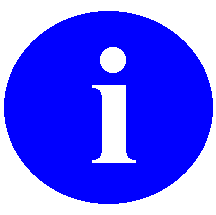 Important Information.Caution.OI FIELD OFFICEFTP ADDRESSDIRECTORYREDACTEDanonymous.softwareHINESREDACTEDanonymous.softwareREDACTEDanonymous.softwareFIRST AVAILABLE SERVERREDACTEDanonymous.softwareGlobal NameDescriptionStorageJournaling^HLAHLO MESSAGE BODY (File# 777)Potentially large depending on the number of messages the site is sending and receiving.Journal.^HLBHLO MESSAGES (File# 778)Potentially large depending on the number of messages the site is sending and receiving.Journal.^HLCTemporary global for system counters used by HLODefined while HLO software is running. Purged on shutdown/restart of the software. Minimal storage required.Journal^HLDDictionariesHLO SYSTEM PARAMETERS (File# 779.1)HLO APPLICATION REGISTRY (File# 779.2)HLO PROCESS REGISTRY (File# 779.3)HLO SUBSCRIPTION REGISTRY (File# 779.4)Installed with HL*1.6*126 patch. Storage not expected to increase significantly after that time.Journal^HLTMPTemporary global used for HLO process, message, and other statuses.Defined while HLO software is running. Purged on shutdown/restart of the software. Minimal storage required.JournalHLMA3HLOAPIHLOAPI1HLOAPI2HLOAPI3HLOAPPHLOASUBHLOASUB1HLOCLNTHLOCLNT1HLOCLNT2HLOCLNT3HLOCNRTHLOCVUHLOF777HLOF778HLOF778AHLOFILERHLOMSGHLOMSG1HLOPBLDHLOPBLD1HLOPOSTHLOPROCHLOPROC1HLOPRSHLOPURGEHLOQUEHLOSITEHLOSRVRHLOSRVR1HLOTHLOTCPHLOTLNKHLOUSRHLOUSR1HLOUSR2HLOUSR3Protocol NameDisplay NameHLO APPLICATION ERRORED MESSAGESHLO APPLICATION ERRORED MESSAGESHLO BRIEF SYSTEM STATUSBRIEF SYSTEM STATUSHLO DISPLAY OUT-GOING QUEUESVIEW QUEUESHLO DISPLAY PROCESSESVIEW PROCESSESHLO DISPLAY SINGLE MESSAGEDISPLAY A MESSAGEHLO DISPLAY SYSTEM ERRORED MESSAGESSYSTEM ERRORED MESSAGESHLO DOWN LINKSDOWN LINKSHLO INCOMING QUEUESINCOMING QUEUESHLO MESSAGE SEARCHMESSAGE SEARCHHLO MESSAGE SEARCH MENUMESSAGE SEARCHHLO MESSAGE VIEWER MENUMESSAGE VIEWER MENUHLO MONITOR MODEMONITOR MODEHLO SCROLL MODESCROLL MODEHLO START MENUSTART HLOHLO START/STOP ONE QUEUESTRT/STP QUEUEHLO STOP SYSTEMSTOP HLOHLO SYSTEM MONITOR MENUHLO TEST LINKTEST LINKHLO TRANSMISSION FAILURESHLO TRANSMISSION FAILURESHLO VIEW A LINKVIEW LINKWARNING: Incoming messages and application acknowledgements are dependent upon the TCP/IP Services for OpenVMS being defined and active.A Note about System ParametersThe System Parameters are automatically configured as part of the installation. However, if it becomes necessary to modify them, they can be accessed in the HLO SYSTEM PARAMETERS File (#779.1). The key fields are:Domain Name – The domain name of your system.Station Number – A number which uniquely identifies your site from others.WARNING: As part of HLO configuration, DSM sites should check the settings of all global max string lengths. They should be set to the maximum of 512. This enables HLO to read and process long HL7 segments correctly.WARNING: Error trap displays of extremely long variables may be limited to 255 characters and may be truncated under certain versions of M. The HL7 1.6 listener and the HLO listener can use the same HL Logical Link entry, but cannot use the same port number. If re-using an existing HL7 1.6 entry with HLO, do not delete or modify any of the existing fields. The HL7 1.6 listener still uses them even if the HLO listener does not.Multi-Listener vs. Single Listener – IRM staffs initially installing HLO:  If your system is a VMS or Cache system, use a multi-listener! If your system is VMS, the multi-listener should run under VMS TCP. If it is not VMS, but is Cache, you should set up a TaskMan multi-listener. Only if your system is neither VMS nor Cache should you set up a single listener.Application Developers: Normally, your application should use the site’s standard listener. If you must create your own listener (highly discouraged), if only one connection request will be created at a time and the interfacing application requires its own server, then a single listener would be applicable. Otherwise, if there is a possibility of multiple connection requests, then the multi-listener is appropriate.WARNING –The TaskMan Multi-Listener should NOT be used on systems running Cache under OpenVMS. For any system required to use the TaskMan Multi-Listener (such as those running Cache under NT), patch XU*8.0*388 must be installed first.Production system’s domain name should be registered on the VHA DNS Domain server. If not currently registered, sites should do this as soon as possible.If the TCP/IP Address is not entered, or if it changes after being entered, it will be resolved automatically using the system’s registered domain name via the VHA DNS Domain server.If the domain name is not registered on the VHA DNS Domain server, the TCP/IP Address must be defined.FieldDescriptionTCP/IP SERVICE TYPESet to ‘MULTI LISTENER’TCP/IP ADDRESSIP Address of the site’s server (OPTIMIZED)Port to listen on, e.g., 5001 for production systems and 5026 for test systems (make note of the exact port number)WARNING – Please make sure that the   (OPTIMIZED) field is used and not the  field. All  sites must use Port #5001 for the HLO Standard Listener for production systems. For test accounts Port #5026 must be used.** WARNING: If the existing HL Logical Link for the HL7 1.6 listener is reused for HLO, DO NOT modify or delete any of the fields marked above (**see below)!  Even though HLO does not use them, HL7 1.6 does.Please contact the site IRM to obtain the specific domain name and port number to be used by the client side communicating with . For example, at many sites the HL 1.6 multi-listener uses HL7.SITENAME.MED.VA.GOV with port 5000. Currently, HLO uses the same domain name with port 5001 on production systems and 5026 on test systems. If a site has more than one test system, it may use additional port numbers.Start/Stop Link – For HLO processing the server and client HL Logical Link entries DO NOT need to be started or stopped via the HL 1.6 Start/Stop links option as currently done. The links must be defined with the specific HLO fields (DNS Domain and  (Optimized)) and HLO System started for the link to be available for receiving or transmitting messages. However, if the link must continue to process applications for the existing HL 1.6 messaging engine as well as HLO, then the link still needs to be started as before.Please obtain the specific domain name and port number to be used by the client side communicating with . For example, at many sites the HL 1.6 multi-listener uses: HL7.SITENAME.MED.VA.GOV with port 5000. Currently, HLO uses the same domain name with port 5001 on production systems and 5026 on test systems.If a site has more than one test system, additional port numbers may be used.The port number you select must be an available TCP/IP port number. The port number will also be used in the configuration and naming of the TCP/IP service described in the following sections.The port numbers recommended in this chapter, 5001 for production, 5026 for test, have been registered for use by VistA HLO. Everything should be done to free port 5001 for use by HLO.If the HLO multi-listener is to be used by an application at the national level and you are not using port number 5001, you must register the port number with the DBIA manager on Forum. A Note about System ParametersThe System Parameters are automatically configured as part of the installation. However, if it becomes necessary to modify them, they can be accessed in the HLO SYSTEM PARAMETERS File (#779.1). The key fields are:Domain Name – The domain name of your system.Station Number – A number which uniquely identifies your site from others.SYSTEM TYPEHLO PROCESS REGISTRY ENTRYCache on OpenVMSDSM on Open VMSVMS TCP LISTENERCache on NTOther M systemsTASKMAN MULTI-LISTENERCOTS interfaces unable to use a multi-listenerSINGLE LISTENERWARNING – Not scheduling this option requires the IRM to start HLO manually from the HLO System Monitor.WARNING –The TaskMan Multi-Listener should NOT be used on systems running Cache under OpenVMS. For any system required to use the TaskMan Multi-Listener (such as those running Cache under NT), patch XU*8.0*388 must be installed first.One Single Listener server process is currently provided in the HLO software. However, configuration of multiple Single Listeners is NOT supported by HLO at this time.Applications that require a dedicated Single Listener should continue to use the original HL 1.6 implementation. A subsequent HLO patch is being developed for a future release that provides full support of multiple Single Listeners and additional Multi-Threaded Listeners.When trying to decide between a single listener and a multi-listener, if only one connection request will be created at a time and the interfacing application requires its own server, then a single listener would be applicable. Otherwise, if there is a possibility of multiple connection requests, then the multi-listener is appropriate.The remainder of this chapter will focus on the two types of Multi-Threaded Listener.HLO highly recommends use of the TCP/IP Services for Open VMS. However, sites NOT on the OpenVMS platform will be required to use the TaskMan Multi-Threaded Listener.Sections 5.3.1 through 5.3.5 are for both Cache on OpenVMS and DSM on Open VMS. 5.3.6 is for Cache users only and 5.3 7 is for DSM users onlyThe person implementing the instructions in this document must have OpenVMS system administrator privileges to create the above components and be familiar with the OpenVMS TCP/IP Services Management Control Program.Sites that have previously established a VMS user account for HL7 1.6 may reuse the same account for HLO, i.e., another VMS account need not be created.The same user name, HLSEVEN, is recommended for HL7 prior to the release of HLO.However, a new TCP/IP service command procedure specific for HLO must be created and placed in the same home directory as the old HL7 1.6 TCP/IP service.WARNING – The  (OPTIMIZED) field value for the DEDICATED LINK assigned to the VMS TCP LISTENER process must match the Port Number associated with the VMS TCP/IP service.More than one TCP/IP service for HLO may be set up, although it is not necessary to do this. To set up more than one TCP/IP service for HLO, follow the steps in this document for each listener. However, a different command file name, TCP/IP service name, and port number must be defined for each listener.Optionally, different user accounts and directories may be specified for each listener.Note for Multi-Node Cluster Sites:For sites configured with a multi-node cluster, more than one node may be advertised under the domain name HL7.SITENAME.MED.VA.GOV and the TCP/IP service may be running on multiple nodes.In addition, the impersonator VMS feature allows for the possibility of all nodes in the cluster to become the surrogate. This allows for the listening process to remain uninterrupted if the TCP/IP service is enabled on all nodes in the cluster.If this is the case for your site, be sure to enable the service on all these nodes, after setting up the TCP/IP service and COM file on one of these nodes.WARNING – All  sites must use Port #5001 for the HLO Standard Listener for production accounts. For test accounts Port #5026 must be used.WARNING – All  sites must use Port #5001 for the HLO Standard Listener for production accounts. For test accounts, Port #5026 must be used.Since TCP/IP Services are node specific, make sure to set up the listener on the same node on which it will be running.In this command, /LIMIT=50 specifies the maximum number of TCP/IP connections that can be made at any time. The limit of 50 is appropriate for most local sites, but for systems that serve as national databases the limit should be set initially to 500. The system manager is responsible for monitoring the peak number of connections made, and if the peak approaches the limit, the limit should be increased.If you get an error because you mistyped any of the above lines or forgot to use the continuation character "-", we suggest you do the following to remove the corrupted service and repeat the above commands.TCPIP> SET CONFIG ENABLE NOSERVICE HLS5001CACHETCPIP> SET NOSERVICE HLS5001CACHENote for Multi-Node Cluster Sites:For sites configured with a multi-node cluster, more than one node may be advertised under the domain name HL7.SITENAME.MED.VA.GOV and the TCP/IP service may be running on multiple nodes.In addition, the impersonator VMS feature allows for the possibility of all nodes in the cluster to become the surrogate. This allows for the listening process to remain uninterrupted if the TCP/IP service is enabled on all nodes in the cluster.If this is the case for your site, be sure to enable the service on all these nodes, after setting up the TCP/IP service and COM file on one of these nodes.This cannot be done until the first log file has actually been created.WARNING – If HLO is stopped or disabled for two hours or more, the VMS Multi-Listener service should be disabled and then re-enabled before restarting HLO.WARNING –The TaskMan Multi-Listener should NOT be used on systems running Cache under OpenVMS. For any system required to use the TaskMan Multi-Threaded Listener (such as those running Cache under NT), patch XU*8.0*388 must be installed first.Please contact the site IRM to obtain the specific domain name and port number to be used by the client side communicating with . For example, at many sites the HL 1.6 multi-listener uses HL7.SITENAME.MED.VA.GOV with port 5000. Currently, HLO uses the same domain name with port 5001 on production systems and 5026 on test systems. REMINDER: TaskMan must be running for the TaskMan Multi-Threaded Listener to function.FieldDescriptionLLP TYPESet to ‘TCP’TCP/IP SERVICE TYPESet to ‘MULTI LISTENER’TCP/IP ADDRESSIP Address for your server (OPTIMIZED)Port to listen on, e.g., 5001 for production systems and 5026 for test systems (make note of the exact port number)The port number you select must be an available TCP/IP port number. The port number will also be used in the configuration and naming of the TCP/IP service described in the following sections. The port numbers recommended in this chapter, 5001 for production and 5026 for test, are registered for use by VistA HLO. Everything should be done to free port 5001 or 5026 for use by HLO.If the HLO multi-listener is to be used by an application at the national level and you are not using port number 5001 for production, you must register the port number with the DBIA manager on Forum. WARNING – All  sites must use Port #5001 for the HLO Standard Listener for production accounts. For test accounts, Port #5026 must be used.If the TCP/IP Address is not defined, it is resolved automatically by the VHA DNS Domain server. If the system’s domain is NOT registered in the VHA DNS server, the IP address should be defined.At the time this was written, the status of the Interface Engine will show as “NOT OPERATIONAL.” This will continue until a new entry in the HL LOGICAL LINK named ‘VA-VIE’ is distributed in a future patch.